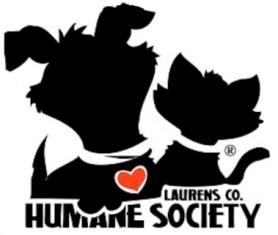 Foster Program ApplicationName____________________________________Address__________________________	City _________________	State _______	Zip ____________Occupation and Employer ______________________________________	Work phone	________________Home phone	________________ 	Cell phone _______________	Email	_______________________Are you at least 18 years old? ______________Would there be someone home during the day to care for the pets and if so, who?_____________________________________________________________________________Do you have any pets of your own?  If so, please give information on each pet:Pet		Age/Breed		Spayed/Neutered		Current on Vaccines______________________________________________________________________________________________________________________________________________________________________________________________________________________________________________________________________________Veterinarian Name: _________________________		Phone number: _____________________________Where will your foster pet be kept when no one is home? (Must be kept inside at all times unless accompanied by an adult) ______________________________________________________________________________It is recommended that a foster pet be isolated from existing animals for at least two weeks.  Will this be a problem for you? ___________________________Are you willing to foster sick animals, such as kennel cough or upper respiratory infection….these are some of the most common reasons we would ask you to foster? _________I want to foster: (check all that apply)_____Cats/kittens with Upper Respiratory infection		_____Cats pregnant or nursing _____Orphaned puppies/kittens (requiring bottle feeding	_____Dogs pregnant or nursing_____Dogs/Puppies with Kennel CoughI agree that all the information which I have given above is correct as written and I authorize the Laurens County Humane Society to verify any information.Signature__________________________________		Date___________________